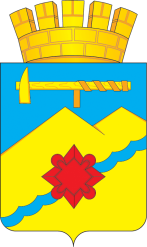 АДМИНИСТРАЦИЯ МУНИЦИПАЛЬНОГО ОБРАЗОВАНИЯГОРОД МЕДНОГОРСК ОРЕНБУРГСКОЙ ОБЛАСТИПОСТАНОВЛЕНИЕ_________________________________________________________________О внесении изменений в постановление администрации города от 29.08.2016 №1298-па «Об установлении тарифов на платные услуги, предоставляемые муниципальным бюджетным учреждением дополнительного образования «Детско-юношеская спортивная школа-2 г. Медногорска»В соответствии с Федеральным законом от 06.10.2003 № 131-ФЗ «Об общих принципах организации местного самоуправления в Российской Федерации», постановлением администрации от 18.09.2012 № 1119-па «Об утверждении административного регламента по предоставлению муниципальной услуги «Установление тарифов на услуги, предоставляемые муниципальными предприятиями и учреждениями МО город Медногорск кроме цен и тарифов на жилищно-коммунальные услуги» (в редакции постановления администрации от 02.11.2012 № 1330-па), постановлением администрации от 25.07.2018 №1158-па «О переходе муниципальных образовательных учреждений дополнительного образования физкультурно-спортивной направленности на реализацию программ спортивной направленности», постановлением администрации от 28.11.2018 №1672-па «О переименовании муниципального бюджетного учреждения дополнительного образования «Детско-юношеская спортивная школа-2 г. Медногорска» и утверждении Устава учреждения в новой редакции», руководствуясь  статьями 43, 48 Устава муниципального образования город Медногорск Оренбургской области:1. Внести в постановление администрации города от 29.08.2016 №1298-па «Об установлении тарифов на платные услуги, предоставляемые муниципальным бюджетным учреждением дополнительного образования «Детско-юношеская спортивная школа-2 г. Медногорска» (в редакции постановления администрации города от 07.12.2016 №1933-па) следующие изменения:1.1. В названии постановления и далее по тексту постановления слова «муниципальным бюджетным учреждением дополнительного образования «Детско-юношеская спортивная школа-2 г. Медногорска» заменить словами «муниципальным бюджетным учреждением «Спортивная школа-2 г.Медногорска»; 	 1.2. Приложение к постановлению изложить в новой редакции, согласно приложению к данному постановлению.2. Постановление администрации города от 07.12.2016 №1933-па «О внесении изменений в постановление администрации муниципального образования город Медногорск Оренбургской области от 29.08.2016 №1298-па «Об установлении тарифов на платные услуги, предоставляемые муниципальным бюджетным учреждением дополнительного образования «Детско-юношеская спортивная школа-2 г. Медногорска» признать утратившим силу.	 3. Контроль за исполнением настоящего постановления возложить на заместителя главы муниципального образования по социальным вопросам              Демитриеву Ю.В.4. Постановление вступает в силу после его опубликования в газете «Медногорский рабочий».Глава города				                		             Д.В. СадовенкоКому разослано: прокурору города, юридическому отделу администрации города, Ю.В. Демитриевой, О.Г. Воробьеву, редакции газеты «Медногорский рабочий»                                                           Приложение                                                                     к постановлению                                                                              администрации города                                                                                  от 05.04.2019 № 346-паТАРИФЫна платные услуги, предоставляемыемуниципальным бюджетным учреждением «Спортивная школа-2 г.Медногорска»05.04.2019        № 346-па№ п/п                              Наименование услугиТариф (руб./на одного занимающегося) (без НДС)1Родительская плата за  дополнительное обучение детей (отделение «Хоккей », за 1 человека в месяц)150-002Родительская плата за  дополнительное обучение детей (отделение «Фигурное катание», за 1 человека в месяц)130-003Стоимость услуги по проведению индивидуальных занятий тренером на ледовом поле «Хоккей» (1 час)250-004Стоимость услуги по проведению индивидуальных занятий тренером на ледовом поле «Фигурное катание» (1 час)250-005Стоимость первичного обучения групп учащихся на коньках для общеобразовательных школ города (45 мин.)700-006Стоимость входного билета посадочного места75-007Стоимость входного билета без посадочного места55-008Стоимость 1 пары проката коньков  (45 мин.)95-009Стоимость входного билета без проката коньков (45 мин.)65-0010Стоимость входного билета без коньков (для зрителей)25-0011Стоимость заточки 1 пары коньков65-0012Стоимость аренды льда Ледового дворца  для сторонних организаций (1 час)в т.ч. НДС7 000-0013Услуги тренажерного зала (60 мин.): - разовые - 1 месяц (3 раза в неделю 45 руб.83 коп./ 1 тренировка)  - 3 месяца (3 раза в неделю 36 руб.11 коп./1 тренировка) 55-00550-001 300-00